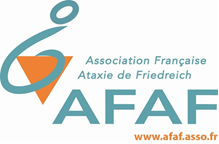        * 66% du montant de votre don est déductible de vos impôts dans la limite de 20% de votre revenu imposableLes données que vous saisissez dans ce formulaire sont nécessaires à la gestion de votre don. Elles font l’objet d’un traitement informatique et sont destinées aux personnes en charge du secrétariat au sein de l’association. Formulaire complété à renvoyer avec votre chèque de don à l’ordre de l’AFAF à :      Jacques MESNILDREY         1 route des Aulnays        50330 GONNEVILLE 				        Avec nos sincères remerciements        Juliette Dieusaert	        Présidente de l’AFAFNom :  Prénom :Adresse :Code Postal :Ville :Téléphone :e-mail :e-mail :      Montant de votre don :      Voulez-vous recevoir votre reçu fiscal : 	Par mail       Voulez-vous recevoir votre reçu fiscal : 	Par mail     Par courrier 